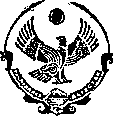 РЕСПУБЛИКА ДАГЕСТАНУПРАВЛЕНИЕ ОБРАЗОВАНИЕМАДМИНИСТРАЦИИ ГО «ГОРОД КАСПИЙСК»МУНИЦИПАЛЬНОЕ  БЮДЖЕТНОЕ ОБЩЕОБРАЗОВАТЕЛЬНОЕ УЧРЕЖДЕНИЕ  «СРЕДНЯЯ ОБЩЕОБРАЗОВАТЕЛЬНАЯ ШКОЛА №9 г. Каспийска имени Героев России - пограничников»         г. Каспийск, ул. Буйнакского 100 А                                                                                                     Тел.  5-30-81Анализ проведения  муниципального этапа ВОШ по МБОУ «СОШ№9»Призёры и победители  муниципального этапа ВОШ 2017-2018г.В МБОУ «СОШ№9»  без регионального компонента призовых мест всего – 43, из них 5  - победителей.Это Рамазанова Хадижа (7 кл.), Сапиюллаева Ханипат (8 кл.). Обе девочки победительницы по ОБЖ,  Ибрагимова Диана, ученица 9 «б» класса, победитель двух олимпиад муниципального этапа ВОШ по обществознанию и  математике. Магомедова Арина – победитель олимпиады по технологии. Из обучающихся 7-ых классов  - 4 призовых места, 8-ых классов – 5 призовых мест, в 9-ых классах – 14 призовых мест, 10-ых классах – 17 призовых мест и в 11-ом классе 5 призовых мест.В Региональном этапе ВОШ участвуют две ученицы по трём предметам: Ибрагимова Диана, ученица 9 «б» класса победитель олимпиады по обществознанию и математике в муниципальном этапе ВОШ Магомедова Арина, ученица 10 «а» класса, победитель олимпиады по технологии в муниципальном этапе ВОШ Зам. директора по УВР -                                                                                                                                    Сулейманова С.Н.предмет7 кл.8 кл.9 кл.10 кл.11 кл.Литература 1)Ибрагимова Диана Джабраиловна – 31 б.- призёр.Русский язык1)Ибрагимова Диана Джабраиловна – 13 б.- призёр.2)Курбанмагомедова Патимат Шамиловна – 13 б.-призёр.1)Гасанова Джульетта Назировна – 13,5б – призёр.Абдулвагабова Патимат Асадуллаевна-  21б.  – призёр.История 1)Эфендиева Амина Тимуровна – 18б. – призёр.1)Султанова Кисханум  Гаджикеримовна– 98б. –победитель, 10 «а»2)Алимурадова Эсмира Рафиковна – 92б. – призёр, 10 «б»3)Абдурахманова Аминат  Курбанмагомедовна – 68б. – призёр,  10 «б»Обществознание 1)Умакаева Хапсат Гусейновна – 25б. - призёр1)Ибрагимова Диана Джабраиловна – 51 б.- победитель. 2)Ахсубалова Патимат Ахсубаловна- 20б.-призёр.Право1)Алимурадова Эсмира Рафиковна – 60 б. – призёр.2) Султанова Кисханум  Гаджикеримовна– 53б. – призёр.Касимова Гюльмира Небиевна – 65б. - призёрАнглийский язык1)Ибрагимова Диана Джабраиловна – 38 б.- призёр.1)Гасанова Джульетта Назировна – 61 б – призёр.2) Алимурадова Эсмира Рафиковна – 47 б. – призёр.Математика 1)Ибрагимова Диана Джабраиловна – 9 б.- победитель.Физика1)Ибрагимова Диана Джабраиловна – 5 б.- призёр.2)Абдурахманов Гаджи-Рамазан Шамсудинович – 5 б. - призёрБиология1)Сулейманова Мадина Асадуллаевна- 34,2б. - призёр1)Гасанова Джульетта Назировна – 52,8 б – призёр.2)Мукаилова Джамиля Маратовна – 51,2 б.- призёр. 3)Кацаалиева Заира Габибуллаховна -  40б - призёр1)Абдулвагабова Патимат Асадуллаевна-  42,6 б.  – призёр.2) Ягибекова Мелиса Тагировна – 32,6 б. – призёр.Экология1)Магомедова Меседу Магомедовна – 7б. – призёр.География 1)Кацаалиева Заира Габибуллаховна – 21б. призёрТехнология1)Абдулманапова Диана Магомедовна – 13б. – призёр.1)Курбанова Айшат Мирзамагомедовна – 12б. – призёр.2)Магомедова Арина Гаджиевна – 35б. победитель1)Касимова Гюльмира Небиевна – 11 б. – призёр.ОБЖ 1)Рамазанова Хадижа Исламутдиновна – 42б – победитель. 2)Нурмагомедова Мадина Хайбулаевна – 38б. – призёр.3)Мухсимов Магомедали Рамазанович – 34б. призёр.1)Сапиюллаева Ханипат Мурадовна – 53б. – победитель.2) Эфендиева Амина Тимуровна – 33б. – призёр.1)Курбанов Курбан Мирзалмагомедович – 49б. – призёр.2) Махмудова Сабина Исаевна – 39б. – призёр.3)Курбанмагомедова Патимат Шамиловна – 34 б.-призёр.1)Гюлечова Эльмира Матифовна – 30б. – призёр.Физическая культура1)Ахсубалова Патимат Ахсубаловна- 20б.-призёр.1)Курбанова Айшат Мирзамагомедовна – 22,5б. – призёр.2)Салаханов Муса Магомедханович – 26б. – призёр.Всего призовых мест – 45 места4514175